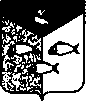 Администрация Пеновскогомуниципального округаТверской областиПОСТАНОВЛЕНИЕ20.01.2022г.                                        пгт. Пено                                        №24Об утверждении муниципальногопроекта «Школьная инициатива»В соответствии со статьями 12, 132 Конституции Российской Федерации, Федеральным законом от 06.10.2003 № 131-ФЗ «Об общих принципах организации местного самоуправления в Российской Федерации», статьёй 9 Бюджетного кодекса Российской Федерации, Уставом Администрации Пеновского муниципального округа. С целью выявления и поддержки инициатив, обучающихся 8-11 классов общеобразовательных организаций Пеновского муниципального округа в реализации проектов, направленных на развитие школьной инфраструктуры  постановляет:Утвердить муниципальный проект «Школьная инициатива» (Приложение 1).Утвердить положение о  муниципальном проекте «Школьная инициатива» (Приложение 2).3.Утвердить календарный план реализации проекта «Школьные инициативы» (Приложение 3).Определить уполномоченным органом, координирующим организацию и реализацию мероприятий по проекту «Школьные инициативы»- Отдел образования Администрации Пеновского муниципального округа Тверской области.Контроль за исполнением настоящего постановления возложить на Первого Заместителя Главы Администрации Пеновского муниципального округа  А.М.Терехова.Настоящее постановление вступает в силу со дня его принятия, подлежит официальному опубликованию в СМИ и размещению на официальном сайте Администрации Пеновского муниципального округа Тверской области в информационно-телекоммуникационной сети «Интернет».Глава Пеновского муниципального округа                                    В.Ф.МорозовПриложение 1                                                                          к постановлению Администрации              Пеновского муниципального округаот «20» января 2022  № 24Муниципальный проект «Школьная инициатива»Приложение 2  к постановлению Администрации Пеновскогомуниципального округаот «20» января 2022 № 24ПОЛОЖЕНИЕо  муниципальном проекте «Школьная инициатива»1. Общие положения1.1. Настоящее Положение о муниципальном  проекте «Школьная инициатива» (далее- Положение) регулирует порядок организации и проведения в Пеновском муниципальном округе Тверской области проекта «Школьная инициатива»  (далее - Проект).1.2.Основные понятия, используемые в настоящем Положении:1.2.1. Под муниципальным  проектом «Школьная инициатива» понимается комплекс мероприятий, направленных на выявление и поддержку инициатив обучающихся  8-11 классов  общеобразовательных организаций  по реализации общественно- значимых проектов на  территории общеобразовательной организации.1.2.2. Общественно значимый проект – это проект по созданию, капитальному ремонту, техническому перевооружению объектов инфраструктуры и (или) предусматривающий приобретение товаров (работ, услуг) в целях реализации Проекта, в том числе их материально-техническое  оснащение, направленное  на обустройство школьной инфраструктуры.1.2.3. Школьный инициативный  совет  - совещательный орган, представленный учащимися 8 - 11 классов, принимающий участие в подготовке и реализации Проекта и представляющий интересы обучающихся образовательной организации во взаимоотношениях с органами местного самоуправления.1.2.4. Участники Проекта – обучающиеся 8-11 классов, родители, работники образовательных организаций.1.3. Цель Проекта: - выявление и поддержка инициатив обучающихся общеобразовательных     организаций Пеновского муниципального округа в реализации проектов,    направленных на развитие школьной инфраструктуры, развитие диалога между   участниками образовательных отношений и органами местного самоуправления;- реализация новых идей по обустройству школьной инфраструктуры;- повышение финансовой и бюджетной грамотности, а также гражданской  активности старшеклассников.         1.4. Проект реализуется на протяжении 2-х календарных лет : первый год-подготовительный этап, второй  год-реализация проекта(не может превышать 12 месяцев) предусматривает поэтапную реализацию на уровне каждой участвующей образовательной организации.Подготовительный этап:Первый этап   - Презентация проекта.- Школа ПШИ. - Проведение школьного этапа.Второй этап- Подготовка проектного  предложения.- Конкурс проектов на  муниципальном уровне. Реализация проекта:Третий этап– Разработка необходимой  технической документации, проведение аукционов(при необходимости),  заключение контрактов.- Реализация инициатив – победителей. Торжественное открытие.Четвертый этап -  Подведение итогов.2. Организация подготовки и реализации Проекта2.1. Организатор:- определяет сроки реализации Проекта и извещает о них участников Проекта;- осуществляет подготовку и доведение до участников Проекта методических и информационных материалов, а также образцов документов, необходимых для участия в Проекте;- обеспечивает необходимую методическую и техническую поддержку участникам в ходе реализации Проекта;2.2.   Участники проекта:- обеспечивают участие своих представителей в мероприятиях, связанных с реализацией инициативных проектных предложений обучающихся;- осуществляют подготовку необходимой документации по проектным предложениям, подлежащим реализации;- в рамках установленных полномочий обеспечивают проведение процедур, необходимых для реализации проектных предложений, и осуществляют контроль за их реализацией;- осуществляют учет и хранение документов, поступающих в ходе подготовки и реализации Проекта, и представляют их по запросу организатора;- осуществляют мониторинг реализации проектных предложений, информируют заинтересованных участников.2.3. В целях подготовки и реализации Проекта в каждой образовательной организации  создается Школьный  инициативный совет.Школьный  инициативный совет вправе взаимодействовать с другими молодежными совещательными органами муниципального образования.В работе Школьного инициативного  совета могут принимать участие учителя, оказывая содействие по организации классных собраний и других связанных с реализацией Проекта мероприятий. Школьный  инициативный совет:- организует и проводит информационную кампанию;- организует и проводит внутри школы классные и общие собрания по выдвижению, обсуждению и последующему отбору проектных предложений;- проводит предварительный анализ выдвинутых предложений;- организует проведение, подсчет голосов и объявление результатов общешкольного голосования;- составляет заявку на реализацию проектных предложений, направляет ее организатору Проекта;- осуществляет мониторинг реализации проектных предложений, информирует заинтересованных участников о ходе их реализации.3. Информирование о Проекте 3.1. В целях информирования заинтересованных участников организатор обеспечивает распространение информационных материалов о Проекте через Официальные сайты: Администрации Пеновского муниципального округа, Отдела образования Администрации Пеновского муниципального округа, сайты  общеобразовательных организаций округа;    социальные сети:  «ВКонтакте», «Одноклассники» и др., родительские чаты.4. Порядок реализации ПроектаПоложения настоящего раздела устанавливают единые правила проведения отборочных процедур в целях реализации Проекта.4.1.   На первом этапе проекты разрабатываются  в классных коллективах. Число выдвигаемых проектных предложений ограничено:- от каждого класса представляется одно предложение. Одновременно обучающиеся выдвигают представителей от класса в количестве не более трех человек для участия в школьном инициативном  совете; - проводится оформление проектных предложений и их презентация на школьном инициативном совете.По результатам этапа возможна доработка, уточнение, объединение проектных предложений.4.2. На втором  этапе проводится представление  проектных предложений классных коллективов на общешкольное голосование учащихся 8 - 11 классов.Детальное описание проектных предложений, допущенных к голосованию, с соответствующими иллюстрационными материалами размещается на информационных стендах в общедоступных местах школы. В обязательном порядке информация по проектным предложениям размещается на информационных стендах в помещении, где проводится общешкольное голосование.Школьный  инициативный совет заблаговременно информирует участников голосования о месте и времени проведения голосования, а также о правилах учета голосов.При проведении голосования каждому его участнику предоставляется возможность выбрать одно проектное  предложение из перечня предложений, вынесенных на голосование. При этом за проектное предложение от одного класса, включая собственное, подается не больше одного голоса от каждого участника.Для организации подсчета голосов в соответствии с установленным порядком проведения общешкольного голосования назначается счетная комиссия. Счетная комиссия обеспечивает подсчет голосов по каждому вынесенному на голосование проектному предложению, утверждает рейтинг проектных предложений по форме в соответствии с приложением к настоящему Положению и принимает решение о победителях голосования.Решением комиссии победителем голосования объявляется проектное предложение, набравшие наибольшее количество голосов.4.3. Школьный  инициативный совет направляет организатору, подтверждающие итоги голосования, по форме, установленной Приложением  1  к Положению.4.4. Для дальнейшего участия в конкурсном отборе  проекта «Школьная инициатива»       общеобразовательной организацией  подается заявка  в Отдел образования на допуск к участию в муниципальном этапе конкурса.4.5. Вместе с Заявкой предоставляются следующие материалы; - протокол итогов голосования; - регистрационный лист; - фотография с собрания; - финансовое обеспечение проекта за счет внебюджетных средств с предоставлением гарантийных писем ;- проектное предложение, оформленное в виде текстового материала объемом не более 10 страниц формата А4;- презентация  проекта; - локальная   смета   ( сметный расчет); - документы , подтверждающие использование СМИ ( статья, сайт и др.) до проведения и после проведения собраний; - иные документы.4.6. Представленные Заявки и материалы по проектным предложениям проверяются комиссией, созданной Отделом образования Администрации Пеновского муниципального округа.4.7.  Комиссия при Отделе образования Администрации Пеновского муниципального округа проверяет проектные предложения в течение 5 рабочих дней, с даты их предоставления .4.8. Итоговый отбор проектных предложений организует Отдел образования Администрации Пеновского муниципального округа.4.9. Школьные  инициативные советы информируются о месте и времени проведения итогового отбора.4.10. Итоговый отбор проводится после публичной защиты проектных предложений.4.11.Оценка проектного предложения состоит из количества набранных баллов по следующим критериям (Приложение 2):а) креативная составляющая (оригинальность, новизна) - оценивается от 1 до 10 баллов;б) актуальность проектного предложения - оценивается от 1 до 10 баллов;в) вовлеченность - оценивается от 1 до 10 баллов.г) проработанность (наличие краткого сметного расчета; эскизов; оценок востребованности на основе опросов мнения; обоснование социальных и экономических эффектов от реализации проекта)    - оценивается от 1 до 10 баллов;д) качество презентации (визуализация и выступление) -   оценивается от 1 до 10 баллов.4.12. Проект, набравший   наибольшее количество баллов признаётся соответственно победителем, остальные проекты призерами .     В случае, если два или более проектных предложений набирают одинаковое количество баллов, то победитель  определяется  коллегиальным решением комиссии.4.13. Отдел образования Администрации Пеновского муниципального округа обеспечивает подготовку документов по  результатам итогового отбора и осуществляет их хранение. В срок не позднее 2 дней с момента проведения итогового отбора Отдел образования Администрации Пеновского муниципального округа обеспечивает размещение информации о проекте- победителе и призерах на  официальных сайтах: Администрации Пеновского муниципального округа, Отдела образования Администрации Пеновского муниципального округа.4.14.Общеобразовательной организацией-победителем  муниципального этапа конкурсного отбора проекта «Школьная инициатива» совместно с Отделом образования  подготавливаются документы для участия  в конкурсном отборе который проводится Организатором конкурса на уровне региона. В сроки определенные организатором.4.15.Региональный этап проекта  регулируется  Постановлением Правительства Тверской области  №232-пп от 20.04.2021г.  « О  предоставлении из областного бюджета Тверской области иных межбюджетных трансфертов местным  бюджетам на реализацию проектов в рамках поддержки школьных инициатив Тверской области».	     5. Порядок финансирования проекта «Школьная инициатива»5.1. Настоящий Порядок определяет правила финансирования проекта «Школьная  инициатива»  (далее - иные межбюджетные трансферты) и методику распределения финансирования.5.2. Получателями финансирования являются муниципальные образовательные организации.5.3. Финансирование предоставляется в целях реализации проектов, разработанных обучающимися 8 - 11 классов школ.Проекты должны соответствовать следующим требованиям:1) не должны повлечь постоянные эксплуатационные расходы в будущем;2) срок завершения проекта ограничивается 1 сентября года, в котором осуществляется предоставление иных межбюджетных трансфертов;3) должны быть целостными (монозадачными);4) должны пройти предварительный отбор проектов в муниципальном образовании в порядке, установленном муниципальным правовым актом (далее - предварительный отбор).5.4. Финансирование предоставляется на основании конкурсного отбора проектов (далее  - конкурсный отбор) в пределах бюджетных ассигнований, предусмотренных законом о бюджете на соответствующий финансовый год и плановый период.5.5. Общий размер финансирования проекта не должен превышать 100 тысяч рублей. 5.6. Финансирование проекта осуществляется за счет средств бюджета Тверской области рассчитанного в соответствии с Постановлением Правительства Тверской области от 20 апреля 2021 г. N 232-пп "О предоставлении из областного бюджета Тверской области иных межбюджетных трансфертов местным бюджетам на реализацию проектов в рамках поддержки школьных инициатив Тверской области", а так же из средств бюджета муниципального образования Пеновский муниципальный округ Тверской области в порядке софинансирования.5.7. Финансовое обеспечение расходов, связанных с разработкой технической документации по реализации проектов, осуществляется за счет средств местного бюджета. 5.8. Контроль за целевым и эффективным использованием финансовых средств, условий и порядка их предоставления осуществляется в соответствии с бюджетным законодательством РФ.5.9. Муниципальные образовательные организации в срок до 20 ноября года, в котором было получено финансирование, представляют:1) отчет об использовании финансовых средств, на реализацию проектов в рамках поддержки школьных инициатив Тверской области по форме согласно Приложению 3 к настоящему Положению;2) фотоматериалы о реализации проекта в цветном виде.5.10. В случае установления факта нецелевого использования финансовых средств к муниципальным общеобразовательным организациям применяются бюджетные меры принуждения в соответствии с бюджетным законодательством.5.11. В случае установления факта несоблюдения муниципальными общеобразовательными организациями требований, установленных настоящим Порядком, представления недостоверных сведений и документов полученные финансовые средства в полном объеме подлежат возврату в бюджеты бюджетной системы Тверской области. Приложение 1к Положениюо муниципальном  проекте «Школьная инициатива »ФормаПротокол собрания проектных предложений муниципального  проекта «Школьная инициатива»________________________________________________________наименование образовательного учреждения______________ 20___ г.Приняли участие в голосовании учащиеся 8 - 11 классов, всего: _____________Проектные предложения-победители голосования:_____________________________________________________________________________________________________________________________________________________________________________________________________Счетная комиссия           _________________________________________________________________                                         ФИО                    подпись_________________________________________________________________                                         ФИО                    подписьШкольный инициативный совет   _________________________________________________________________                                         ФИО                    подпись_________________________________________________________________                                          ФИО                    подписьПриложение 2к Положениюо муниципальном  проекте «Школьная инициатива» Протокол оценки критериев конкурсного отбора  муниципального  проекта «Школьная инициатива» Проектные предложения-победители голосования:_____________________________________________________________________________________________________________________________________________________________________________________________________Счетная комиссия           _________________________________________________________________                                         ФИО                    подпись_________________________________________________________________                                         ФИО                    подпись_________________________________________________________________                                          ФИО                    подписьПриложение 3 к Положению о муниципальном проекте «Школьная инициатива»Отчетоб использовании средств направленных на реализацию проектов в рамках поддержки школьных инициатив ____________________________Тверской областиНаименование муниципального образования Тверской области: _____________________________.Наименование проекта, реализуемого за счет средств направленных на реализацию проектов в рамках поддержки школьных инициатив Тверской области: ________________________________.Размер средств на реализацию проектов в рамках поддержки школьных инициатив Тверской области ___________ руб.______ коп.Руководитель Образовательной организации  ______________________ Ф.И.О.М.П.           						(подпись)ИсполнительФИО телефон                   Приложение 3  к постановлению Администрации Пеновскогомуниципального округаот «20» января 2022  № 24Календарный план реализации  муниципального проекта «Школьная инициатива»О проектеО проектеО проектеО проектеНаправление проектаНаправление проектаПоддержка молодежных проектовПоддержка молодежных проектовНазвание проектаНазвание проектаШкольная инициативаШкольная инициативаКраткое описание проектаКраткое описание проекта«Школьная инициатива» - это проект, выдвинутый и поддержанный старшеклассниками, направленный на развитие ( создание) объектов школьной инфраструктуры и (или) улучшение учебно- воспитательного процесса, повышение финансовой и бюджетной грамотности, а также гражданской активности старшеклассников.Проект «Школьная инициатива» - это возможность для каждого старшеклассника реализовать свои идеи по улучшению инфраструктуры совей образовательной организации путём участия в выборе направлений расходования бюджетных средств, а также в последующем контроле за ходом исполнения проекта.«Школьная инициатива» - это проект, выдвинутый и поддержанный старшеклассниками, направленный на развитие ( создание) объектов школьной инфраструктуры и (или) улучшение учебно- воспитательного процесса, повышение финансовой и бюджетной грамотности, а также гражданской активности старшеклассников.Проект «Школьная инициатива» - это возможность для каждого старшеклассника реализовать свои идеи по улучшению инфраструктуры совей образовательной организации путём участия в выборе направлений расходования бюджетных средств, а также в последующем контроле за ходом исполнения проекта.География проектаГеография проектаОбщеобразовательные организации Пеновского муниципального округа Тверской областиОбщеобразовательные организации Пеновского муниципального округа Тверской областиСроки реализации проектаСроки реализации проектаПроект реализуется на протяжении 2-х календарных лет1 год-Подготовительный этап2 год-Реализация проектаПроект реализуется на протяжении 2-х календарных лет1 год-Подготовительный этап2 год-Реализация проектаОбоснование социальной значимости проектаОбоснование социальной значимости проектаСоциальная активность старшеклассника проявляется в его жизненной позиции, повышенной мотивации к учебной деятельности, во включенности подростка в общественно- полезную деятельность, участии в различных проектах, конкурсах, мероприятиях. По мере взросления активность преобразуется в определенную систему интересов и потребностей, общественных явлений, развитие своих способностей и социальных качеств, большая включенность в практическую деятельность, освоение новых социальных ролей. Именно на этом этапе взросления социальная активность поможет подростку включиться в систему общественно- полезных и личностно – значимых отношений, благодаря которым он сможет успешно усвоить позитивный социальный опыт.Одним из главных критериев  повышения социальной активности является вовлечение подростков в непосредственную социально- значимую деятельность, в процессе которой они должны видеть результат свих действий.Социальная активность старшеклассника проявляется в его жизненной позиции, повышенной мотивации к учебной деятельности, во включенности подростка в общественно- полезную деятельность, участии в различных проектах, конкурсах, мероприятиях. По мере взросления активность преобразуется в определенную систему интересов и потребностей, общественных явлений, развитие своих способностей и социальных качеств, большая включенность в практическую деятельность, освоение новых социальных ролей. Именно на этом этапе взросления социальная активность поможет подростку включиться в систему общественно- полезных и личностно – значимых отношений, благодаря которым он сможет успешно усвоить позитивный социальный опыт.Одним из главных критериев  повышения социальной активности является вовлечение подростков в непосредственную социально- значимую деятельность, в процессе которой они должны видеть результат свих действий.Целевые группы проектаЦелевые группы проектаОбучающиеся 8-11 классов, родители, работники образовательных организацийОбучающиеся 8-11 классов, родители, работники образовательных организацийЦели проектаЦели проекта- выявление и поддержка инициатив обучающихся общеобразовательных организаций Пеновского муниципального округа в реализации проектов, направленных на развитие школьной инфраструктуры, развитие диалога между участниками образовательных отношений и органами местного самоуправления;- реализация новых идей по обустройству школьной инфраструктуры;-повышение финансовой и бюджетной грамотности, а также гражданской активности старшеклассников.- выявление и поддержка инициатив обучающихся общеобразовательных организаций Пеновского муниципального округа в реализации проектов, направленных на развитие школьной инфраструктуры, развитие диалога между участниками образовательных отношений и органами местного самоуправления;- реализация новых идей по обустройству школьной инфраструктуры;-повышение финансовой и бюджетной грамотности, а также гражданской активности старшеклассников.Задачи проектаЗадачи проекта1.Содействие внедрению социально- активных технологий и креативных форм воспитания обучающихся по формированию активной жизненной позиции.2.Проведение организационных мероприятий.3.Осуществление мероприятий проектных инициатив.4.Подведение итогов, анализ и оценка эффективности проекта.1.Содействие внедрению социально- активных технологий и креативных форм воспитания обучающихся по формированию активной жизненной позиции.2.Проведение организационных мероприятий.3.Осуществление мероприятий проектных инициатив.4.Подведение итогов, анализ и оценка эффективности проекта.Партнёры проектаПартнёры проектаАдминистрация Пеновского муниципального округа Тверской области;Отдел образования Администрации Пеновского муниципального округа Тверской области;Финансовый отдел Администрации Пеновского муниципального округа Тверской области;Общеобразовательные организации Пеновского муниципального округа Тверской области;Инвесторы и партнеры реализации проекта.Администрация Пеновского муниципального округа Тверской области;Отдел образования Администрации Пеновского муниципального округа Тверской области;Финансовый отдел Администрации Пеновского муниципального округа Тверской области;Общеобразовательные организации Пеновского муниципального округа Тверской области;Инвесторы и партнеры реализации проекта.Организация информационного сопровождения проектаОрганизация информационного сопровождения проектаСредства массовой информации, официальные сайты: Администрации Пеновского муниципального округа, Отдела образования,  общеобразовательных организаций Пеновского муниципального округа, социальные сети «ВКонтакте», «Одноклассники» и др., родительские чаты.Средства массовой информации, официальные сайты: Администрации Пеновского муниципального округа, Отдела образования,  общеобразовательных организаций Пеновского муниципального округа, социальные сети «ВКонтакте», «Одноклассники» и др., родительские чаты.Количественные результатыКоличественные результатыПоказательОжидаемый результатКоличественные результатыКоличественные результатыКоличество  участников проекта167 обучающихсяКоличественные результатыКоличественные результатыКоличества реализованных проектов1 в годКачественные результатыПовышение познавательной мотивации обучающихся, личностный рост всех участников образовательных отношений;Положительная динамика внеурочных достижений;Вовлечение  старшеклассников  в проектную и исследовательскую деятельность;Успешная социализация обучающихся;Повышение финансовой и бюджетной грамотности, а также гражданской  активности старшеклассников;Повышение статуса школы-участника в качественных и количественных  показателях позиционирования общеобразовательной организации.Повышение познавательной мотивации обучающихся, личностный рост всех участников образовательных отношений;Положительная динамика внеурочных достижений;Вовлечение  старшеклассников  в проектную и исследовательскую деятельность;Успешная социализация обучающихся;Повышение финансовой и бюджетной грамотности, а также гражданской  активности старшеклассников;Повышение статуса школы-участника в качественных и количественных  показателях позиционирования общеобразовательной организации.Повышение познавательной мотивации обучающихся, личностный рост всех участников образовательных отношений;Положительная динамика внеурочных достижений;Вовлечение  старшеклассников  в проектную и исследовательскую деятельность;Успешная социализация обучающихся;Повышение финансовой и бюджетной грамотности, а также гражданской  активности старшеклассников;Повышение статуса школы-участника в качественных и количественных  показателях позиционирования общеобразовательной организации.Дальнейшее развитие проектаДальнейшее развитие проектаВовлечение в проект учащихся 5-7 классов, распространение опыта в регионеВовлечение в проект учащихся 5-7 классов, распространение опыта в регионеРуководитель проектаРуководитель проектаРуководитель проектаРуководитель проектаДолжность руководителя проектаДолжность руководителя проектаРуководитель Отдела образования Администрации Пеновского муниципального округа Тверской областиРуководитель Отдела образования Администрации Пеновского муниципального округа Тверской областиФИО руководителя проектаФИО руководителя проектаКоролёва Виктория АлександровнаКоролёва Виктория АлександровнаРабочий телефон руководителя проектаРабочий телефон руководителя проекта8 (48230) 2-46-218 (48230) 2-46-21Электронная почтаЭлектронная почтаotd.penoraion@yandex.ruotd.penoraion@yandex.ruКоманда проектаКоманда проектаКоманда проектаКоманда проекта1.Организация, ФИО руководителя1.Организация, ФИО руководителяОтдел образования Администрации Пеновского муниципального округа Тверской области, руководитель Королёва Виктория АлександровнаОтдел образования Администрации Пеновского муниципального округа Тверской области, руководитель Королёва Виктория Александровна2.ФИО члена команды2.ФИО члена командыЗаместитель руководителя Отдела образования Буйцева Светлана Юрьевна;Руководитель МКУ «Централизованная бухгалтерия отрасли «Образование»  Пеновского муниципального округа Тверской области» Бобина Людмила Владимировна;Начальник Информационно-методического центра Отдела образования Администрации Пеновского муниципального округа Тверской области Николаева Юлия Витальевна;Руководители общеобразовательных организаций Пеновского муниципального округа; Административные и педагогические работники общеобразовательных организаций, обучающиеся 8-11 классов, члены Школьного инициативного совета, инвесторы и партнеры проекта.Заместитель руководителя Отдела образования Буйцева Светлана Юрьевна;Руководитель МКУ «Централизованная бухгалтерия отрасли «Образование»  Пеновского муниципального округа Тверской области» Бобина Людмила Владимировна;Начальник Информационно-методического центра Отдела образования Администрации Пеновского муниципального округа Тверской области Николаева Юлия Витальевна;Руководители общеобразовательных организаций Пеновского муниципального округа; Административные и педагогические работники общеобразовательных организаций, обучающиеся 8-11 классов, члены Школьного инициативного совета, инвесторы и партнеры проекта.РейтингНаименование проектного предложенияПредполагаемое место реализацииОценочная стоимость реализации, тыс. руб.Количество голосов12..Наименование ООНаименование проектного предложенияПредполагаемое место реализацииОценочная стоимость реализации, тыс. руб.Оценка проектного предложения БаллыКреативная составляющая (оригинальность, новизна)-оценивается От1 до 10 балловАктуальность проектного предложения – оценивается от 1 до 10 балловВовлеченность-оцениваетсяот 1 до 10 балловПроработанность (наличие  краткого сметного расчета;эскизов;оценок востребованности на основе опросов мнения; обоснование  социальных и экономических эффектов от реализации проекта) оценивается от 1 до 10 баллов;Качество презентации  (визуализация и выступление)- оценивается  от 1 до 10 балловИтого:N п/пПлатежные документы, номера и даты платежных документов, подтверждающие оплату за поставленные товары, выполненные работы, оказанные услуги Сумма оплаты за поставленные товары, выполненные работы, оказанные услуги в соответствии с платежными документами, рублейКод классификации расходов местного бюджетаИнформация о назначении платежаИнформация о назначении платежаДата завершения реализации проектаN п/пПлатежные документы, номера и даты платежных документов, подтверждающие оплату за поставленные товары, выполненные работы, оказанные услуги Сумма оплаты за поставленные товары, выполненные работы, оказанные услуги в соответствии с платежными документами, рублейКод классификации расходов местного бюджетанаименование исполнителя (исполнителей) контракта (договора), по которому проводится оплатаномер и дата контракта (договора), по которому проводится оплатаДата завершения реализации проекта1234567ИтогоXX№ п/пРешаемая задача*МероприятиеДата началаДата завершенияПодготовительный этап (1 год реализации)Подготовительный этап (1 год реализации)Подготовительный этап (1 год реализации)Подготовительный этап (1 год реализации)Подготовительный этап (1 год реализации)1Содействие внедрению социально-активных технологий и креативных форм воспитания обучающихся по формированию активной жизненной позиции.Презентация проекта.1 февраля30 сентября1Содействие внедрению социально-активных технологий и креативных форм воспитания обучающихся по формированию активной жизненной позиции.Школа ПШИ. 10 сентября15 сентября1Содействие внедрению социально-активных технологий и креативных форм воспитания обучающихся по формированию активной жизненной позиции.Проведение школьного этапа. 1 октября30 октября2Проведение организационных мероприятийПодготовка проектного предложения. 1 ноября10 ноября2Проведение организационных мероприятийКонкурс проектов на муниципальном уровне. Заседание комиссии. Закрепление лучших проектов.10 ноября15 ноября2Проведение организационных мероприятийПодготовка проектного предложения на регион.1 декабря31 декабряРеализация проекта (2 год реализации)Реализация проекта (2 год реализации)Реализация проекта (2 год реализации)Реализация проекта (2 год реализации)Реализация проекта (2 год реализации)3Осуществление мероприятий проектных инициативКонкурс проектов на уровне региона. Заседание конкурсной комиссии. Закрепление победителя.(2-й год реализации)1 февраля25 апреля3Осуществление мероприятий проектных инициативРазработка необходимой технической документации, проведение аукционов (при необходимости), заключение контрактов.(2-й год реализации)1 мая31 мая3Осуществление мероприятий проектных инициативРеализация инициатив- победителей(2-й год реализации)1 июня1 сентября4Подведение итогов, анализ и оценка эффективности проектаТоржественное открытие(2-й год реализации)1 сентября10 сентября4Подведение итогов, анализ и оценка эффективности проектаПодведение итогов(2-й год реализации)10 сентября15 сентября